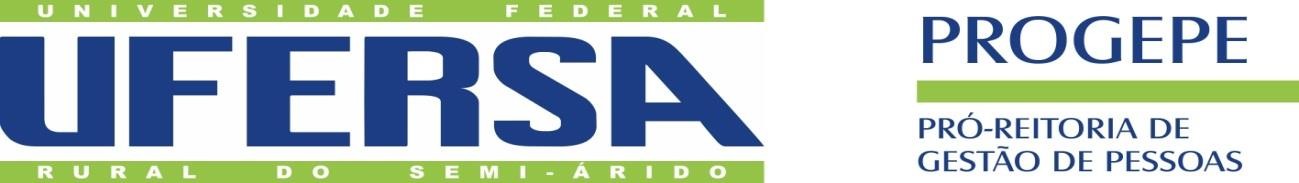 RELATÓRIO DE AVALIAÇÃO DAS ATIVIDADES DO ESTÁGIO(em conformidade com a Lei Nº 11.788, Art. 7º)Descrição sintética das atividades desempenhadas pelo estagiário: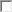 Data:   ___/	_/		Data:	_/	/	Supervisor de Estágio da Unidade ConcedenteOrientador AcadêmicoData:___    /_	/	EstagiárioRazão social: Universidade Federal Rural do Semi-ÁridoRazão social: Universidade Federal Rural do Semi-ÁridoRazão social: Universidade Federal Rural do Semi-ÁridoRazão social: Universidade Federal Rural do Semi-ÁridoRazão social: Universidade Federal Rural do Semi-ÁridoRazão social: Universidade Federal Rural do Semi-ÁridoEndereço: Av. Francisco Mota, 572Endereço: Av. Francisco Mota, 572Endereço: Av. Francisco Mota, 572Endereço: Av. Francisco Mota, 572Endereço: Av. Francisco Mota, 572Endereço: Av. Francisco Mota, 572Bairro: Costa e SilvaMunicípio: MossoróMunicípio: MossoróUF: RNUF: RNCEP: 59.625-900Representada por: Representada por: Cargo: Pró-Reitor de Gestão de PessoasCargo: Pró-Reitor de Gestão de PessoasCargo: Pró-Reitor de Gestão de PessoasCargo: Pró-Reitor de Gestão de PessoasSupervisor de Estágio:Supervisor de Estágio:Supervisor de Estágio:Supervisor de Estágio:Cargo:Cargo:Nome:Nome:Nome:Telefone:E-mail:E-mail:E-mail:E-mail:Curso:Período/Série:Turno:Turno:Nome:Nome:Nome:Nome:Endereço:Endereço:Endereço:Endereço:Bairro:Município:CEP:UF:Representante Legal:Representante Legal:Representante Legal:Representante Legal:Professor Orientador do Curso:Professor Orientador do Curso:Professor Orientador do Curso:Professor Orientador do Curso:Período de Avaliação: Início:Término:Horário:àsCarga Horária Semanal:20 Horas30 HorasBolsa-Auxílio: Sim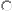  NãoSetor de Estágio:Setor de Estágio:Setor de Estágio:Setor de Estágio:Setor de Estágio:Setor de Estágio:ÍTENS PARA AVALIAÇÃOSIMNÃOEVENTUALNUNCA1) O estagiário demonstrou interesse na realização das atividades do estágio?2) Apresentou boa aparência pessoal e bom relacionamento interpessoal no ambiente de estágio?3) Foi receptivo à aprendizagem e teve iniciativa própria na execução das atividades?4) Foi pontual no cumprimento da Carga horária do estágio e na realização das atividades?5) Compareceu regularmente ao estágio?6) Executou as atividades com competência, segurança e qualidade?7) Apresentou nível satisfatório de conhecimentos teóricos e práticos no desenvolvimento das atividades?8) Durante o estágio, buscou novos aprendizados e foi acessível à supervisão das atividades?9) Foi fiel a informações que teve acesso e aos compromissos assumidos na realização das atividades de estágio ?10) Você indicaria o estagiário para contratação, caso existisse a possibilidade de vaga?ÍTENS PARA AVALIAÇÃOSIMNÃOEVENTUALNUNCA1) Suas expectativas quanto à realização do estágio foram atingidas?2) O ambiente do estágio foi adequado e favorável ao desenvolvimento das atividades?3) Você executou atividades não previstas no Plano de Atividades?4) As atividades realizadas foram compatíveis com a área de formação do seu curso?5) Durante o estágio, você teve oportunidade de aplicar conhecimentos teóricos e prático adquiridos no curso?6) O Professor Orientador contribuiu com orientações do para o bom desenvolvimento do seu estágio?7) As atividades do estágio contribuíram para complementar o processo de ensino - aprendizagem?8) Você manteve sigilo de informações que, direta ou indiretamente, teve acesso na realização das atividades?9) Considerou esta experiência importante para o desenvolvimento de sua prática profissional e inserção no mercado de trabalho?10) Você foi fiel ao estágio, acatou sugestões e realizou as atividades no prazo estipulado?ÍTENS PARA AVALIAÇÃOSIMNÃOEVENTUALNUNCA1) Houve dificuldades para o acompanhamento do estágio?2) Foi possível uma ação conjunta entre você e o supervisor de estágio da Unidade Concedente?3) As atividades desenvolvidas pelo estagiário foram compatíveis com sua área de formação?4) Foram utilizados procedimentos didáticos adequados pela Supervisão da Unidade Concedente?5) As situações de estágio, vivenciadas pelo aluno, foram orientadas e discutidas previamente?6) O estágio possibilitou articulação entre as disciplinas já cursadas ou às que estava cursando?7) O estagiário teve iniciativa em buscar informações necessárias para desenvolvimento de suas atividades?8) O ambiente do estágio foi favorável e adequado para o aprendizado do estagiário?9) O estagiário acatou sugestões e foi acessível à supervisão das atividades executadas?10) Em caso de continuidade do estágio, foi possível observar a progressão das atividades desenvolvidas ?